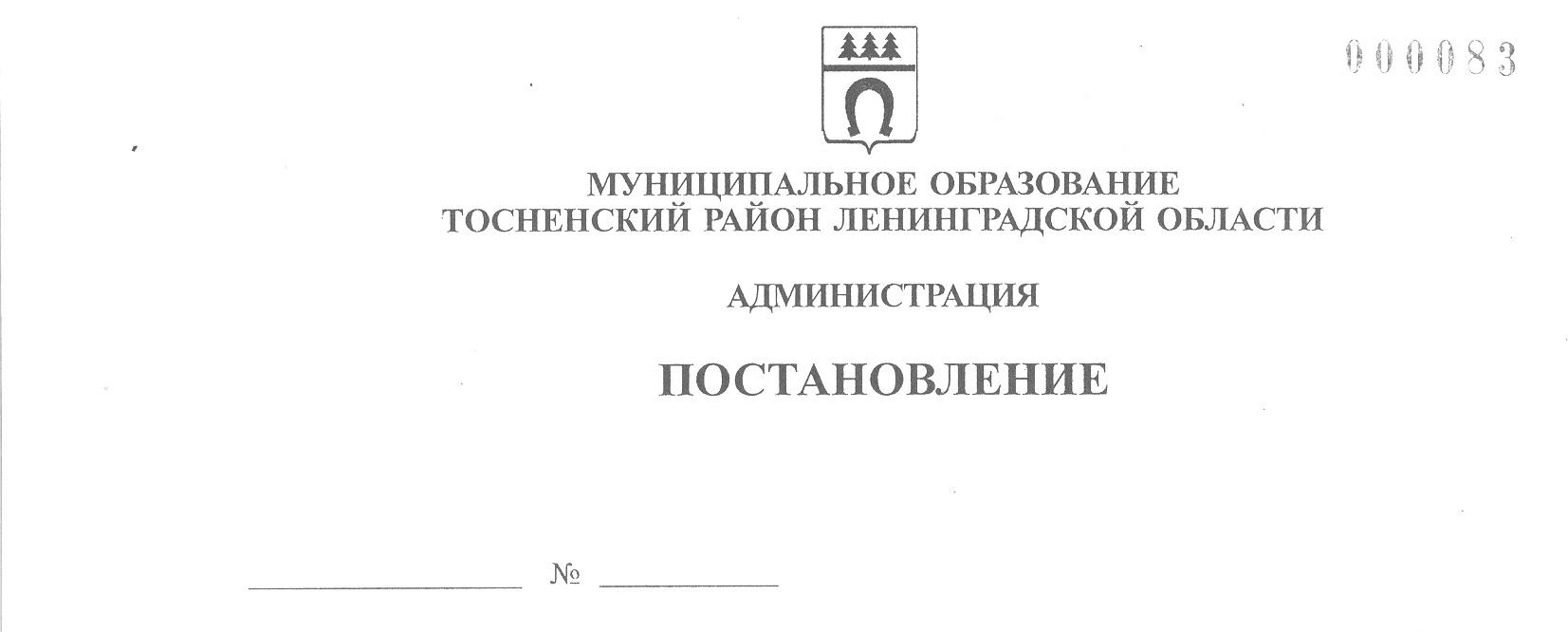       13.02.2024                       483-паО внесении изменений в бюджетный прогноз муниципального образования Тосненский муниципальный район Ленинградской области на период до 2026 годаВ соответствии с пунктом 6 статьи 170.1 Бюджетного кодекса Российской Федерации, постановлением администрации муниципального образования Тосненский район Ленинградской области от 20.06.2022 № 2172-па «Об утвержденииПорядка разработки и утверждения бюджетного прогноза муниципального образования Тосненский муниципальный район Ленинградской области на долгосрочный период» (с учетом изменений, внесенных постановлением администрации муниципального образования Тосненский район Ленинградской области от 18.05.2023 № 1754-па) администрация муниципального образования Тосненскийрайон Ленинградской областиПОСТАНОВЛЯЕТ:1. Бюджетный прогноз муниципального образования Тосненский муниципальный район Ленинградской области на период до 2026 года, утвержденный постановлением администрации муниципального образования Тосненский район Ленинградской области от 03.10.2022 № 3424-па (с учетом изменений, внесенных постановлением администрации муниципального образования Тосненский район Ленинградской области от 16.02.2023 № 655-па), изложить в новой редакции(приложение).2. Комитету финансов администрации муниципального образования Тосненскийрайон Ленинградской области направить в сектор по взаимодействию с общественностью комитета по организационной работе, местному самоуправлению, межнациональным и межконфессиональным отношениям администрации муниципального образования Тосненский район Ленинградской области настоящее постановление для опубликования и обнародования в порядке, предусмотренном Уставом муниципального образования Тосненский муниципальный район Ленинградской области.3. Сектору по взаимодействию с общественностью комитета по организационной работе, местному самоуправлению, межнациональным и межконфессиональным отношениям администрации муниципального образования Тосненский район Ленинградской области опубликовать и обнародовать настоящее постановление в порядке, предусмотренном Уставом муниципального образования Тосненский муниципальный район Ленинградской области.4. Контроль за исполнением постановления возложить на заместителя главы администрации – председателя комитета финансов администрации муниципального образования Тосненскийрайон Ленинградской области Мурша С.И.Глава администрации                                                     А.Г. КлементьевИванова Ирина Владимировна, 8(81361)294064 гвПриложениек постановлению администрациимуниципального образованияТосненский район Ленинградской областиот 13.02.2024№ 483-паБюджетный прогноз муниципального образованияТосненский муниципальный район Ленинградской областина период до 2026 года1. Условия формирования бюджетного прогноза муниципального образования Тосненский муниципальный район Ленинградской областина период до 2026 годаБюджетный прогноз муниципального образования Тосненский муниципальный район Ленинградской области на период до 2026 года (далее – бюджетный прогноз) разработан в соответствии со статьей 170.1 Бюджетного кодекса Российской Федерации, Порядком разработки и утверждения бюджетного прогноза муниципального образования Тосненский муниципальный район Ленинградской области на долгосрочный период, утвержденным постановлением администрации муниципального образования Тосненский район Ленинградской области от 20.06.2022 № 2172-па (с учетом изменений, внесенных постановлением администрации муниципального образования Тосненский район Ленинградской области от 18.05.2023 № 1754-па), на основе прогноза социально-экономического развития муниципального образования Тосненский муниципальный район Ленинградской области.Прогноз социально-экономического развития муниципального образования Тосненский муниципальный район Ленинградской области (далее – муниципальное образование) предусматривает развитие муниципального образования в условиях проводимой Правительством Ленинградской области и органами местного самоуправления Тосненского района Ленинградской области политики, направленной на реализацию стратегических целей Тосненского района Ленинградской области – формирование комфортной и безопасной среды проживания, повышение уровня экономического развития и конкурентоспособности района на рынке труда, развития инвестиций и капитала.При разработке прогноза проведен анализ итогов социально-экономического развития муниципального образования за полугодие 2023 года, 2022 и предшествующие годы с учетом намерений субъектов хозяйственной деятельности на прогнозируемый период 2024-2026 годов.Прогноз социально-экономического развития муниципального образования характеризует развитие экономики и социальной сферы поселений Тосненского района Ленинградской области в условиях реализации активной государственной политики Ленинградской области, направленной на стимулирование экономического роста и на повышение эффективности бюджетных расходов.Отдельные показатели прогноза социально-экономического развития Тосненского муниципального района Ленинградской области на период до 2026 годаВ 2024-2026 годах прогнозируется постепенное сокращение коэффициента естественной убыли населения с 6,6 человек на 1000 населения в 2024 году до 5,9 человек на 1000 населения в 2026 году.В 2022 году индекс промышленного производства по полному кругу предприятий прогнозируется по итогам года на уровне 89%. В 2024-2026 годах намечается тенденция умеренного роста объемов промышленного производства.По официальным данным статистики, полученным в 1 полугодии 2023 года, объем инвестиций, направленных в экономику Тосненского района за 1 полугодие 2023 года (инвестиции предприятий и организаций в основной капитал по крупным и средним организациям-инвесторам, не относящимся к субъектам малого предпринимательства), составил 4 783,84 млн. рублей, что соответствует 158,6% от объема инвестиций аналогичного периода прошлого года. Частично источниками финансирования являются собственные средства предприятий – 66,7% от общего объема инвестиций, что составляет 3 192,06 млн. рублей. Доля привлеченных средств – 33,3%, что составляет 1 591,79 млн. рублей.В 2022 году численность занятых в экономике Тосненского района составила 42488 человек. В прогнозном периоде ожидается небольшое увеличение численности занятых и к 2026 году составит 43000 человек.Уровень среднемесячной номинальной начисленной заработной платы одного работника по крупным и средним предприятиям в 2022 году по данным Петростата составил 59,3 тыс. рублей(107,9% к уровню 2021 года), по ожидаемой оценке 2023 года – 65,7 тыс. рублей. В 2024 году и на период до 2026 года на территории муниципального образования прогнозируется тенденция роста среднемесячной номинальной начисленной заработной платы (2024 год – 70,3 тыс. рублей, 2025 год – 74,9 тыс. рублей, 2026 год – 80,0 тыс. рублей). Среднемесячная заработная плата демонстрирует устойчивый рост на прогнозируемый период до 2026 года.Бюджетная политика на 2024 год и на плановый период 2025 и 2026 годов в области расходов бюджета муниципального образования отвечает принципам консервативного бюджетного планирования на основе Прогноза социально-экономического развития муниципального образования на 2024-2026 годы. Базовый вариант характеризует развитие экономики муниципального образования в условиях стабильных инфляционных процессов при сохранении консервативных тенденций изменения таких фактов, как:- замедление темпов экономического роста;- необходимость достижения целей, поставленных Президентом Российской Федерации в Указе от 07.05.2018 № 204 «О национальных целях и стратегических задачах развития Российской Федерации на период до 2024 года».Долгосрочным ориентиром в бюджетной политике должен выступать уровень бюджетных расходов, соответствующий реальным доходам бюджета муниципального образования в целях обеспечения сбалансированности.Основными целями бюджетной политики на период до 2026 года являются:1. Расходование средств бюджета в соответствии с приоритетными направлениями и развитие принципов проектного управления.2. Повышение эффективности управления бюджетными расходами.3. Обеспечение стабильных экономических условий развития муниципального образования Тосненский муниципальный район Ленинградской области.4. Поддержание сбалансированности бюджетов поселений.Долговая политика муниципального образования в 2024-2026 годах, как и ранее, будет исходить из целей сбалансированности бюджета муниципального образования.Проведение предсказуемой и ответственной бюджетной политики, обеспечение долгосрочной сбалансированности и устойчивости бюджетной системы муниципального образования обеспечат экономическую стабильность и необходимые условия для повышения эффективности деятельности органов местного самоуправления в муниципальном образовании по обеспечению потребностей граждан и общества в муниципальных услугах на территории муниципального района, увеличению их доступности и качества.2. Прогноз основных параметров консолидированного и районного бюджетов муниципального образования Тосненский муниципальный район Ленинградской областиРасчеты объемов поступлений налоговых и неналоговых доходов в консолидированный и районный бюджеты муниципального образования в рамках составления бюджетного прогноза основаны на показателях Стратегии социально-экономического развития муниципального образования на период до 2030 года.При формировании бюджетного прогноза учитывались положения Бюджетного кодекса Российской Федерации, нормы налогового законодательства, действующие на момент составления бюджетного прогноза.По отдельным источникам доходов в расчетах использованы показатели, прогнозируемые главными администраторами доходов бюджетов муниципальных образований.По налогу на доходы физических лиц расчет долгосрочного прогноза поступлений осуществлен исходя из индекса-дефлятора, характеризующего темп роста фонда заработной платы.По акцизам на нефтепродукты расчет поступлений на долгосрочный период осуществлен с учетом действующих ставок акцизов по подакцизной продукции, а также установленных бюджетным законодательством Ленинградской области нормативов распределения доходов от уплаты акцизов.Объемы поступлений по остальным налоговым доходам, а также по неналоговым доходам на долгосрочный период рассчитаны главными администраторами доходов с применением ежегодной динамики роста, учтенной при формировании доходной части консолидированного и районного бюджета муниципального образования в среднесрочный период.Основные параметры бюджета муниципального образования Тосненский муниципальный район Ленинградской области на период до 2026 года представлены в приложении 1 к бюджетному прогнозу.Структура и динамика доходной части бюджета муниципального образования на период 2021-2026 годов характеризуется следующими показателями:тыс. рублейВ доходной части бюджета муниципального образования на период 2021-2026 годов удельный вес налоговых и неналоговых доходов составляет 36,7% в 2021 году, 43,8% в 2026 году. Доля безвозмездных поступлений планируется с незначительным снижением с 63,3% в 2021 году до 56,2% к 2026 году.Структура налоговых и неналоговых доходов бюджета муниципального образования на период 2021-2026 годов характеризуется следующими показателями:тыс. рублейВ долгосрочной перспективе ожидается некоторое изменение в структуре налоговых и неналоговых доходов бюджета муниципального образования в сторону увеличения доли налоговых доходов с 83,7% в 2021 году до 92,2% в 2026 году.Основными налоговыми доходными источниками бюджета муниципального образования по-прежнему останутся налог на доходы физических лиц и налоги на совокупный доход. Удельный вес данных доходных источников в общей сумме налоговых и неналоговых доходов планируется на уровне 91,2% в 2026 году.Снижение поступлений по неналоговым доходам прогнозируется на счет сокращения поступлений по доходам от продажи материальных и нематериальных активов, а также доходов от оказания платных услуг и компенсаций затрат государства, связанных с изменением типа образовательных учреждений с казенного на бюджетный.Структура безвозмездных поступлений в бюджет муниципального образования на период 2021-2026 годов характеризуется следующими показателями:тыс. рублейВ структуре безвозмездных поступлений в бюджет муниципального образования наибольший удельный вес занимают субвенции из областного бюджета Ленинградской области, федерального бюджета на исполнение отдельных переданных государственных полномочий: в 2021 году – 80,9%, в 2026 – 92,8%.Структура и динамика расходной части бюджета муниципального образования на период 2021-2026 годов характеризуется следующими показателями:тыс. рублейРасходы бюджета муниципального образования на период 2021-2026 годов спрогнозированы с учетом прогноза социально-экономического развития муниципального образования, сохранена социальная направленность бюджета муниципального образования.В долгосрочной перспективе существенных изменений в расходной части бюджета муниципального образования не ожидается: расходы без учета межбюджетных трансфертов составят 38,7% в 2021 году, 45,7% в 2026 году от общей суммы планируемых расходов бюджета муниципального образования. Доля расходов бюджета муниципального образования за счет межбюджетных трансфертов от бюджетов других уровней в 2021 году – 61,3%, в 2026 году планируется на уровне 54,3%.В 2021-2023 годах бюджет муниципального образования исполнен с профицитом. Начиная с 2023 года исполнение бюджета муниципального образования прогнозируется с дефицитом, который не планируется более 7,2% от общего объема доходов бюджета муниципального образования (без учета безвозмездных поступлений и поступлений налоговых доходов по дополнительным нормативам отчислений). Источниками финансирования дефицита бюджета муниципального образования в 2024-2026 годах будут являться остатки средств на счетах по учету средств бюджета. Привлечение заимствованных средств в данный период не планируется.Основные параметры консолидированного бюджета Тосненского района Ленинградской области (далее – консолидированный бюджет) на период до 2026 года представлены в приложении 2 к бюджетному прогнозу.Структура и динамика доходной части консолидированного бюджета на период 2021-2026 годов характеризуется следующими показателями:тыс. рублейВ структуре доходной части консолидированного бюджета на период 2021-2026 годов прогнозируется увеличение доли налоговых доходов с 35,8% в 2021 году до 48,7% в 2026 году.Доля безвозмездных поступлений снизится с 55,6% в 2021 году до 45,9% в 2026 году.Структура налоговых и неналоговых доходов консолидированного бюджета на период 2021-2026 годов характеризуется следующими показателями:тыс. рублейВ структуре налоговых и неналоговых доходов консолидированного бюджета в долгосрочной перспективе наибольший удельный вес будут занимать налоговые доходы, их удельный вес в 2026 году планируется на уровне 90,0%.Основными налоговыми доходными источниками консолидированного бюджета останутся поступления налога на доходы физических лиц, на его долю планируется 58,4% в 2026 году, и налоги на совокупный доход – 24,3% к 2026 году.В долгосрочном периоде ожидается снижение неналоговых доходов консолидированного бюджета, в основном за счет снижения поступлений от продажи материальных и нематериальных активов, а также доходов от оказания платных услуг и компенсаций затрат государства.Динамика расходов консолидированного бюджета на период 2021-2026 годов имеет стабильный характер, некоторое снижение связано со снижением расходов за счет межбюджетных трансфертов из бюджетов других уровней. Расходы консолидированного бюджета за счет собственных источников в 2026 году прогнозируются с ростом на 28,8% к 2021 году, что повторяет динамику расходов бюджета муниципального образования, доля которого в расходах консолидированного бюджета в 2021-2026 годах прогнозируется в диапазоне 70,0-79,6%.В 2021-2023 годах консолидированный бюджет исполнен с профицитом. Источником финансирования дефицита консолидированного бюджета будут являться остатки на счетах по учету средств бюджетов. Привлечение заимствованных средств в прогнозируемый период не планируется.3. Прогноз основных характеристик консолидированного и районного бюджета муниципального образования Тосненский муниципальный район Ленинградской областиИсходя из показателей бюджетного прогноза, доходы бюджета муниципального образования к 2026 году увеличатся на 712 959,1 тыс. рублей по сравнению с 2021 годом. Расходная часть бюджета муниципального образования прогнозируется с увеличением на 856 711,5 тыс. рублей.К 2026 году прогнозируется дефицит бюджета муниципального образования на уровне 52 779,3 тыс. рублей, при этом размер дефицита не будет превышать 4% от общего объема доходов бюджета муниципального образования (без учета безвозмездных поступлений и поступлений налоговых доходов по дополнительным нормативам отчислений).В соответствии с прогнозом основных параметров консолидированного бюджета ожидается увеличение доходов в 2026 году к 2021 на 487 971,7 тыс. рублей или на 9,2% (причем увеличение поступлений прогнозируется за счет роста налоговых доходов на 921 010,2 тыс. рублей при одновременном снижении объема безвозмездных поступлений на 290 842,9 тыс. рублей), что повлечет за собой соответствующее увеличение расходов консолидированного бюджета. В то же время в долгосрочной перспективе прогнозируется рост налоговых поступлений в консолидированный бюджет в 2026 году к 2021 году на 32,1%.Начиная с 2024 года, исполнение консолидированного бюджета планируется с дефицитом в размере, не превышающем 5,5% общего объема консолидированного бюджета (без учета безвозмездных поступлений и поступлений налоговых доходов по дополнительным нормативам отчислений).4. Показатели финансового обеспечения муниципальных программ муниципального образования Тосненский муниципальный район Ленинградской областиПоказатели финансового обеспечения муниципальных программ муниципального образования на период до 2026 года представлены в приложении 3 к бюджетному прогнозу.В 2023 году в рамках муниципальных программ муниципального образования запланированы расходы в объеме 4 467 673,1 тыс. рублей, исполнено 4 065 399,7 тыс. рублей, что составляет 91,0%, доля программных расходов – 88,7% от общего объема фактических расходов бюджета за 2023 год.В муниципальном образовании действуют 13 муниципальных программ, большинство из них имеют срок реализации до 2026 года.Уровень программных расходов бюджета муниципального образования на протяжении прогнозируемого периода планируется сохранить на уровне не ниже 88,0% от общего объема расходов бюджета муниципального образования.№п/пНаименование раздела, показателяЕдиницаизмеренияОтчетОценкаПрогнозПрогнозПрогноз№п/пНаименование раздела, показателяЕдиницаизмерения202220232024202520261Численность населения (на 1 января года)человек120 734133 109133 179133 199133 2191.1В том числе: городскоечеловек88 60587 67887 76487 77887 7911.2сельскоечеловек32 12945 43145 41545 42145 4282Численность населения трудоспособного возраста (на 1 января года)человек77 92986 14386 16686 17986 1923Численность населения старше трудоспособного возраста (на 1 января года)человек26 71528 99029 03429 03929 0434Отгружено товаров собственного производства, выполнено работ и услуг собственными силами (без субъектов малого предпринимательства), всегомлн руб.58 248,863 543,070 621,575 833,281 294,75Индекс промышленного производства% к предыдущему году89,1104,0101,5100,0100,16Инвестиции в основной капиталмлн руб.13 922,314 345,717 628,720 581,023 615,97Индекс физического объема инвестиций в основной капитал% к предыдущему году в сопоставимых ценах108,596,3116,7111,4109,78Численность занятых в экономике (среднегодовая)человек42 488,042 488,042 488,043 000,043 000,09Среднесписочная численность работников организаций (без внешних совместителей)человек24 300,324 470,024 593,024 716,024 839,010Среднемесячная номинальная начисленная заработная плата в целом по муниципальному образованиюРублей59 276,165 693,270 267,074 881,680 024,710Среднемесячная номинальная начисленная заработная плата в целом по муниципальному образованию% к предыдущему году107,9110,8107,0106,6106,9Показатель2021 годУдельный вес в общей сумме доходов, %2026 годУдельный вес в общей сумме доходов, %Динамика за период 2021-2026 годов, %Доходы3 901 475,7100,04 614 434,8100,0118,31. Налоговые доходы1 199 950,730,81 864 756,440,4155,42. Неналоговые доходы233 173,96,0157 199,33,467,43. Безвозмездные поступления2 468 351,163,32 592 479,156,2105,0Показатель2021 годУдельный вес в общей сумме налоговых и неналоговых доходов, %2026 годУдельный вес в общей сумме налоговых и неналоговых доходов, %Динамика за период 2021-2026 годов, %Налоговые и неналоговые доходы1 433 124,6100,02 021 955,7100,0141,11. Налоговые доходы1 199 950,783,71 864 756,492,2155,4в том числе:Налоги на прибыль, доходы753 950,562,81 157 510,962,1153,5Налоги на совокупный доход426 215,335,5686 870,536,8161,2Государственная пошлина19 784,91,620 375,01,1103,02. Неналоговые доходы233 173,916,3157 199,37,867,4Показатель2021 годУдельный вес в общей сумме безвозмездных поступлений, %2026 годУдельный вес в общей сумме безвозмездных поступлений, %Динамика за период 2021-2026 годовБезвозмездные поступления2 468 351,1100,02 592 479,1100,0105,0В том числе: из других бюджетов бюджетной системы Российской Федерации2 468 351,1100,02 592 479,1100,0105,0Дотации152 698,56,256 763,12,237,2Субсидии302 778,812,3128 156,84,942,3Субвенции1 996 924,780,92 406 554,792,8120,5Иные межбюджетные трансферты15 949,10,61 004,50,06,3Показатель2021 годУдельный вес в общей сумме расходов, %2026 годУдельный вес в общей сумме расходов, %Динамика за период 2021-2026 годовРасходы3 810 502,6100,04 667 214,1100,0122,51. Межбюджетные трансферты2 335 522,561,32 535 716,054,3108,62. Расходы без учета межбюджетных трансфертов1 474 980,138,72 131 498,145,7144,5Показатель2021 годУдельный вес в общей сумме доходов, %2026 годУдельный вес в общей сумме доходов, %Динамика за период 2021-2026 годовДоходы5 323 572,1100,05 811 543,8100,0109,21. Налоговые доходы1 906 635,235,82 827 645,448,7148,32. Неналоговые доходы456 220,18,6314 024,55,468,83. Безвозмездные поступления2 960 716,855,62 669 873,945,990,2Показатель2021 годУдельный вес в общей сумме налоговых и неналоговых доходов, %2026 годУдельный вес в общей сумме налоговых и неналоговых доходов, %Динамика за период 2021-2026 годовНалоговые и неналоговые доходы2 362 855,3100,03 141 669,9100,0133,01. Налоговые доходы1 906 635,280,72 827 645,490,0148,3в том числе:Налоги на прибыль, доходы1 085 188,256,91 650 706,158,4152,1Налоги на товары (работы, услуги), реализуемые на территории РФ38 393,12,099 878,83,5260,1Налоги на совокупный доход427 250,722,4687 121,624,3160,8Налоги на имущество335 988,617,6369 547,813,1110,02. Неналоговые доходы456 220,119,3314 024,510,068,8Приложение 1 к Бюджетному прогнозуПриложение 1 к Бюджетному прогнозуПриложение 1 к Бюджетному прогнозуОсновные параметры бюджета муниципального образования Тосненский муниципальный район Ленинградской области 
на период до 2026 годаОсновные параметры бюджета муниципального образования Тосненский муниципальный район Ленинградской области 
на период до 2026 годаОсновные параметры бюджета муниципального образования Тосненский муниципальный район Ленинградской области 
на период до 2026 годаОсновные параметры бюджета муниципального образования Тосненский муниципальный район Ленинградской области 
на период до 2026 годаОсновные параметры бюджета муниципального образования Тосненский муниципальный район Ленинградской области 
на период до 2026 годаОсновные параметры бюджета муниципального образования Тосненский муниципальный район Ленинградской области 
на период до 2026 годаОсновные параметры бюджета муниципального образования Тосненский муниципальный район Ленинградской области 
на период до 2026 годаОсновные параметры бюджета муниципального образования Тосненский муниципальный район Ленинградской области 
на период до 2026 годаОсновные параметры бюджета муниципального образования Тосненский муниципальный район Ленинградской области 
на период до 2026 годаОсновные параметры бюджета муниципального образования Тосненский муниципальный район Ленинградской области 
на период до 2026 годаОсновные параметры бюджета муниципального образования Тосненский муниципальный район Ленинградской области 
на период до 2026 годатыс. рублейПоказатель2021 год2021 год2022 год2022 год2023 год2023 год2024 год2024 год2025 год2026 годДоходы3 901 475,73 901 475,74 122 998,84 122 998,84 670 090,14 670 090,14 589 636,24 589 636,24 486 580,54 614 434,81. Налоговые доходы1 199 950,71 199 950,71 397 935,71 397 935,71 596 111,71 596 111,71 573 657,41 573 657,41 719 958,51 864 756,4Налоги на прибыль, доходы753 950,5753 950,5860 936,3860 936,31 020 773,91 020 773,9970 105,9970 105,91 064 195,01 157 510,9Налоги на совокупный доход426 215,3426 215,3516 101,2516 101,2554 230,4554 230,4583 176,5583 176,5635 388,5686 870,5Государственная пошлина19 784,919 784,920 898,220 898,221 107,421 107,420 375,020 375,020 375,020 375,02. Неналоговые доходы233 173,9233 173,9220 890,1220 890,1273 334,9273 334,9158 409,3158 409,3161 889,6157 199,33. Безвозмездные поступления2 468 351,12 468 351,12 504 173,02 504 173,02 800 643,52 800 643,52 857 569,52 857 569,52 604 732,42 592 479,1В том числе: из других бюджетов бюджетной системы Российской Федерации2 468 351,12 468 351,12 504 173,02 504 173,02 800 643,52 800 643,52 857 569,52 857 569,52 604 732,42 592 479,1Дотации152 698,5152 698,5177 222,6177 222,6203 645,3203 645,3195 033,1195 033,151 584,856 763,1Субсидии302 778,8302 778,8248 564,2248 564,2197 952,0197 952,0151 122,0151 122,060 629,4128 156,8Субвенции1 996 924,71 996 924,72 061 868,22 061 868,22 383 861,62 383 861,62 493 883,22 493 883,22 491 513,72 406 554,7Иные межбюджетные трансферты15 949,115 949,116 518,016 518,015 184,615 184,617 531,217 531,21 004,51 004,5Расходы3 810 502,63 810 502,63 946 695,63 946 695,64 581 938,14 581 938,14 680 546,54 680 546,54 559 154,34 667 214,11. Межбюджетные трансферты2 335 522,52 335 522,52 321 778,52 321 778,52 572 133,32 572 133,32 646 009,72 646 009,72 553 147,62 535 716,02. Расходы без учета межбюджетных трансфертов1 474 980,11 474 980,11 624 917,11 624 917,12 009 804,82 009 804,82 034 536,82 034 536,82 006 006,72 131 498,1Дефицит/профицит90 973,190 973,1176 303,2176 303,288 152,088 152,0-90 910,3-90 910,3-72 573,8-52 779,3%8,38,314,214,26,36,3-7,2-7,2-5,3-3,6Муниципальный долг0,00,00,00,00,00,00,00,00,00,0Приложение 2 к Бюджетному прогнозуПриложение 2 к Бюджетному прогнозуПриложение 2 к Бюджетному прогнозуОсновные параметры консолидированного бюджета Тосненского муниципального района Ленинградской области 
на период до 2026 годаОсновные параметры консолидированного бюджета Тосненского муниципального района Ленинградской области 
на период до 2026 годаОсновные параметры консолидированного бюджета Тосненского муниципального района Ленинградской области 
на период до 2026 годаОсновные параметры консолидированного бюджета Тосненского муниципального района Ленинградской области 
на период до 2026 годаОсновные параметры консолидированного бюджета Тосненского муниципального района Ленинградской области 
на период до 2026 годаОсновные параметры консолидированного бюджета Тосненского муниципального района Ленинградской области 
на период до 2026 годаОсновные параметры консолидированного бюджета Тосненского муниципального района Ленинградской области 
на период до 2026 годаОсновные параметры консолидированного бюджета Тосненского муниципального района Ленинградской области 
на период до 2026 годатыс. рублейПоказатель2021 год2022 год2023 год2024 год2024 год2025 год2026 годДоходы5 323 572,16 072 991,46 805 494,16 104 972,06 104 972,05 650 857,25 811 543,81. Налоговые доходы1 906 635,22 203 387,62 465 422,22 426 873,92 426 873,92 633 668,22 827 645,4Налоги на прибыль, доходы1 085 188,21 247 961,51 459 634,51 415 129,81 415 129,81 528 711,81 650 706,1Налоги  на товары (работы, услуги), реализуемые на территории РФ38 393,146 269,947 926,441 099,941 099,981 092,899 878,8Налоги на совокупный доход427 250,7516 739,9554 518,4583 427,6583 427,6635 639,6687 121,6Налоги на имущество335 988,6371 511,5382 227,0366 824,8366 824,8367 832,9369 547,82. Неналоговые доходы456 220,1441 144,8574 979,1426 903,7426 903,7318 328,5314 024,53. Безвозмездные поступления2 960 716,83 428 459,03 765 092,83 251 194,43 251 194,42 698 860,52 669 873,9В том числе: из других бюджетов бюджетной системы Российской Федерации2 956 214,83 426 777,93 694 852,83 230 556,13 230 556,12 698 860,52 669 873,9Дотации152 698,5177 222,6203 645,3195 033,1195 033,151 584,856 763,1Субсидии772 879,21 163 500,5900 703,3531 382,6531 382,6144 905,6195 793,0Субвенции2 013 329,62 081 792,82 392 061,52 503 135,92 503 135,92 501 365,62 416 313,3Иные межбюджетные трансферты17 307,54 262,0198 442,71 004,51 004,51 004,51 004,5Расходы5 150 074,55 856 136,96 589 196,16 234 559,66 234 559,65 744 865,75 862 793,6Дефицит/профицит173 497,6216 854,5216 298,0-129 587,6-129 587,6-94 008,5-51 249,8%8,69,68,2-5,4-5,4-3,9-2,0Муниципальный долг0,00,00,00,00,00,00,0Приложение 3 к Бюджетному прогнозуПриложение 3 к Бюджетному прогнозуПриложение 3 к Бюджетному прогнозуПоказатели финансового обеспечения муниципальных программ муниципального образования Тосненский муниципальный район Ленинградской областиПоказатели финансового обеспечения муниципальных программ муниципального образования Тосненский муниципальный район Ленинградской областиПоказатели финансового обеспечения муниципальных программ муниципального образования Тосненский муниципальный район Ленинградской областиПоказатели финансового обеспечения муниципальных программ муниципального образования Тосненский муниципальный район Ленинградской областиПоказатели финансового обеспечения муниципальных программ муниципального образования Тосненский муниципальный район Ленинградской областиПоказатели финансового обеспечения муниципальных программ муниципального образования Тосненский муниципальный район Ленинградской областиПоказатели финансового обеспечения муниципальных программ муниципального образования Тосненский муниципальный район Ленинградской областиПоказатели финансового обеспечения муниципальных программ муниципального образования Тосненский муниципальный район Ленинградской областиПоказатели финансового обеспечения муниципальных программ муниципального образования Тосненский муниципальный район Ленинградской областиПоказатели финансового обеспечения муниципальных программ муниципального образования Тосненский муниципальный район Ленинградской областиПоказатели финансового обеспечения муниципальных программ муниципального образования Тосненский муниципальный район Ленинградской областитыс. рублейПоказатель2021 год2022 год2022 год2023 год2023 год2023 год2024 год2024 год2025 год2026 годРасходы, всего3 810 502,63 946 695,63 946 695,64 581 938,14 581 938,14 581 938,14 680 546,74 680 546,74 458 853,94 368 804,41. Программные расходы, всего3 370 074,93 455 230,23 455 230,24 065 399,74 065 399,74 065 399,74 114 379,24 114 379,23 964 893,63 881 530,0Удельный вес (%)88,487,587,588,788,788,787,987,988,988,81.1. Муниципальная программа «Создание условий для развития сельского хозяйства Тосненского района Ленинградской области»13 451,614 202,814 202,822 359,322 359,322 359,323 795,723 795,723 318,023 930,31.2. Муниципальная программа «Развитие системы образования муниципального образования Тосненский район Ленинградской области»2 588 011,32 680 385,82 680 385,83 073 185,93 073 185,93 073 185,93 236 193,93 236 193,93 108 351,23 038 208,11.3. Муниципальная программа «Развитие муниципальной службы муниципального образования Тосненский район Ленинградской области»314,8375,0375,0364,3364,3364,3425,8425,8442,9460,61.4. Муниципальная программа «Развитие физической культуры и спорта в муниципальном образовании Тосненский район Ленинградской области»57 345,158 176,758 176,797 306,597 306,597 306,580 722,580 722,580 527,880 883,41.5. Муниципальная программа «Развитие и поддержка малого и среднего предпринимательства на территории муниципального образования Тосненский район Ленинградской области»1 975,52 919,12 919,12 709,82 709,82 709,83 600,03 600,03 396,93 124,11.6. Муниципальная программа «Поддержка отдельных категорий граждан, нуждающихся в улучшении жилищных условий, на территории Тосненского района Ленинградской области»122 613,388 648,488 648,4118 694,5118 694,5118 694,5101 746,0101 746,099 662,7109 445,51.7. Муниципальная программа «Развитие культуры и туризма муниципального образования Тосненский район Ленинградской области»335 848,5362 420,4362 420,4427 580,7427 580,7427 580,7328 877,1328 877,1306 267,7308 740,41.8. Муниципальная программа «Безопасность муниципального образования Тосненский район Ленинградской области»7 787,37 358,87 358,829 556,829 556,829 556,87 824,67 824,69 887,99 887,91.9. Муниципальная программа «Управление муниципальными финансами муниципального образования Тосненский район Ленинградской области»219 495,2195 517,3195 517,3230 906,7230 906,7230 906,7263 172,3263 172,3265 824,3239 836,91.10. Муниципальная программа «Поддержка социально ориентированных некоммерческих организаций на территории муниципального образования Тосненский район Ленинградской области»1 839,52 048,02 048,02 026,72 026,72 026,72 004,52 004,52 204,52 204,51.11. Муниципальная программа «Организация транспортного обслуживания населения муниципального образования Тосненский район Ленинградской области»21 392,823 973,323 973,326 614,826 614,826 614,827 015,327 015,328 125,429 281,01.12. Муниципальная программа «Организация отдыха, оздоровления и занятости детей и подростков на территории муниципального образования Тосненский район Ленинградской области»-17 549,717 549,720 962,820 962,820 962,822 056,022 056,023 276,722 808,31.13. Муниципальная программа «Развитие молодежной политики в муниципальном образовании Тосненский район Ленинградской области»-1 654,91 654,913 130,913 130,913 130,915 704,115 704,112 926,412 719,01.14. Муниципальная программа «Проведение кадастровых работ по уточнению местоположения границ земельных участков и проведение комплексных кадастровых работ на территории Тосненского муниципального района Ленинградской области»------1 241,41 241,4681,20,02. Непрограммные расходы, всего440 427,7491 465,4491 465,4516 538,4516 538,4516 538,4566 167,5566 167,5493 960,3487 274,4Удельный вес (%)11,612,512,511,311,311,312,112,111,111,2